Составила учитель технологии  коррекционной школы - интернат 8 вида        п. Сарс  Шестакова Елена ВикторовнаПлан конспект урока в 1 классе коррекционной школы.Тема. Новогодняя мастерская.Цель: Научить изготовлению ёлочной игрушки «Снеговик»; Задачи:Учить приёмам разметки материалов по шаблону.Развивать мыслительную деятельность : анализ изделия, планирование деятельности; развивать мелкую моторику;Воспитывать аккуратность, трудолюбие, интерес к урокам труда.Оборудование:                                                                        Предметно – операционный план выполнения игрушки.Готовый образец игрушки « Снеговик».4. Инструменты: ножницы, кисти, клей, клеенка на стол.5. Материалы: пенопласт, цветная бумага, .6. Раздаточный материал: салфетки, шаблоны игрушки, фломастеры.Ход урока.1. Организационный момент.Пальчиковая игра «Зимнее кружево»Всю- то ночь метелица заметала след,  (пальцами обеих рук «метём» по столу.)А сегодня стелется серебристый плед.  (две руки гладят стол)Искорки закрутятся, их берёт сама        (кистями рук вращаем над головой)И вплетает в кружево Матушка зима.    (ладонями обеих рук совершаем круговые  движ.)3. Вводная беседа-Какое сейчас время года ? (Зима).Что бывает зимой7 (Ребята катаются на санках с горы, на лыжах, на коньках, играют в снежки, лепят снеговика-Какой праздник приближается? (Новый год)             - Отгадай загадку:                       Меня не растили,                       из снега слепили.                       Вместо носа ловко                       вставили морковку.                       Глаза – угольки,                       Губы – сучки,                       Холодный, большой,                       Кто я такой? (Снеговик)             - А почему его так называют? (Потому что его лепят из снега).-А  тебе приходилось лепить снеговика? С чего начинается изготовление? Какие детали нужно слепить, чтобы потом из них собрать снеговика? ( Ответы).Сегодня на уроке мы будем работать в новогодней мастерской, сделаем ёлочную игрушку Снеговик. Прежде чем начать работу в мастерской нужно вспомнить правила безопасной работы ножницами и  клеем. (повторение правил)4.  Демонстрация образца. Изучение свойств пенопласта.- Внимательно рассмотри образец.  (показать готовую поделку «Снеговик»  Из какого материала сделан снеговик? (пенопласт) – дети выполняют действия с пенопластом: ломают, режут, рисуют)5. Организация  рабочего места:- Давай приготовим все необходимые материалы. Что нам понадобится  для изготовления снеговика? ( пенопласт, цветная бумага)-Правильно, материалы мы положим слева от себя.- А какие инструменты, приспособления  нам пригодятся? (клей, ножницы, клеенка). Правильно, их мы положим справа от себя.-  Перед началом работы мы постелем клеенку, чтобы не испачкать стол клеем.6. Демонстрация приемов разметки пенопласта с помощью шаблонов:Шаблон укладываем на пенопласт и обводим по наружному контуру хорошо заточенным карандашом, Контуры шаблона обводят слева. Сверху и справа по часовой стрелке, а снизу- против часовой стрелки.7. Практическая работа:                                   Повторение плана работы.Выполнение работы по предметно – операционному плану:(План вывешивается на доске в виде картинок.)1 Разметку детали снеговика по шаблону и вырезание. (Провожу текущее инструктирование, слежу за приемами выполнения разметки.)     .                              ФИЗКУЛЬТМИНУТКА.Раз – рука, два – рука……         Вытягиваем вперёд одну руку, затем другую               Лепим мы снеговика……….    Имитируем лепку снежков.               Мы скатаем снежный  ком……Ладонями выполняем  круговые движения.               Вот такой,……  Разводим руки в стороны, показывая большую величину кома              А потом поменьше ком…………Ладонями круговые движения              Вот такой.………………………Показываем руками величину кома поменьше.              А наверх поставим мы маленький комок …….Соединяют пальцы рук вместе, держа ладони на   расстоянии.              Вот и вышел Снеговик  Снеговичок -……Ставят руки на бока и делают                повороты корпуса вправо-влево.              Очень милый толстячок!            2.Разметка и вырезание шарфика и ведра  на упаковочной бумаге.             3.Наклеивание элементов на пенопласт, ведро и шарф.  Одновременно закрепляем  петельку для подвешивания игрушки. 
           4.  Чего-то не хватает у снеговика? (Правильно, у него нет лица). Рисуем лицо. (Провожу текущее инструктирование), 8. Оценка работы, анализ и подведение итогов работы.Демонстрация выполненных работ. Игрушки вывешиваются на ёлку.Вопросы:Расскажите, какую поделку вы сегодня сделали?(название изделия, где используется, из чего сделана игрушка, какие приёмы работы использовались)С каким новым материалом познакомились?Что понравилось на уроке?9.  Уборка рабочего места.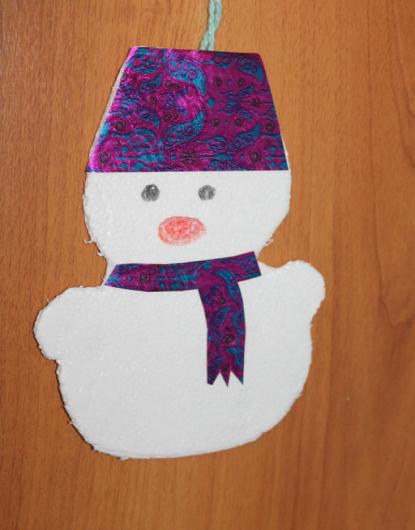 